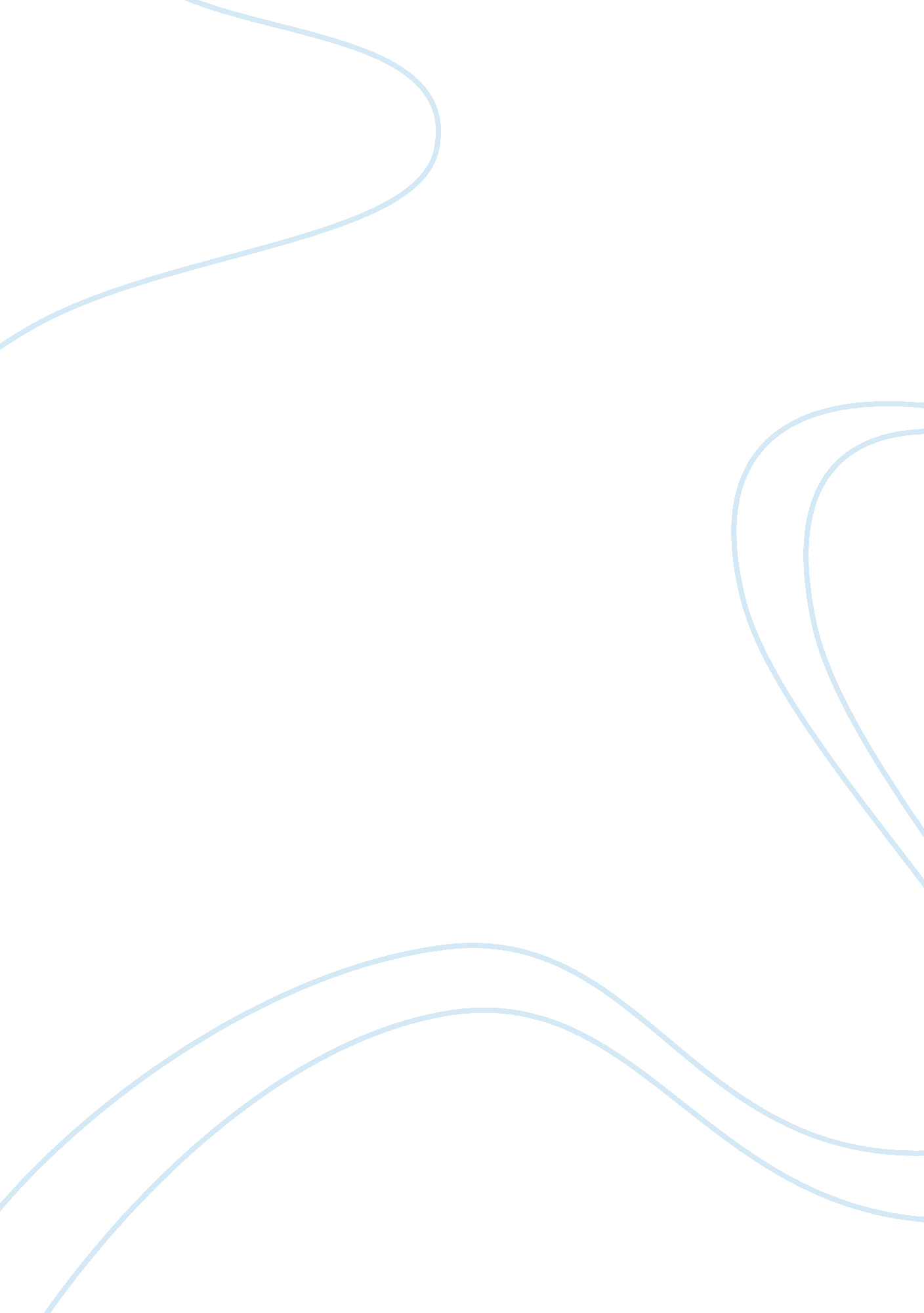 The biography of teala dunn, a television comedy actress and a youtuberLiterature, Biography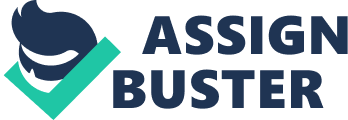 Teala Dunn is a Television Comedy actress and a YouTuber who has been able to spearhead a few trends of hers. She is very popular for her role as Juanita on the Nickelodeon Television show, “ The Naked Brothers Band” as well as the role of, Kelsey on “ The Thundermans.” She also starred in the U. S tv series, Shake It Up, before going on to appear in the American comedy series, “ Enlisted,” where she played the role of Command Sergeant Major Donald Cody’s teen daughter. She has definitely had a good ride acting as a child star on the Disney produced franchises but just like other child actors before her, she is currently trying to transition into a full-fledged adult actress. Here are more interesting facts about her so far. Teala Dunn- Bio, Age, Parents Teala Dunn was born on the 8th of December 1996 in New Jersey, U. S. she keeps the details of her family life really private so there is not much knowledge available on her family except the fact that her parents are African-American and have been married for 26 years. She also has an older sister who served with the Navy. She first appeared on TV in 2002 at age six playing the role Nina in Law & Order: SVU in an episode called “ Dolls” and from then on began her elegant rise in fame. Writing, riding her bike and spending quality time with her friends and family are Teala’s hobby. In 2005 she starred in the 2005 movie, “ Transamerica” as a Little Girl. She also got the “ Wonder Pets Tuck” voice role in 2006 and played the role for 40 episodes then in 2007 she lent her voice for the movie “ Enchanted” as Bunny. She was later featured in the courtroom dramedy series tited, “ Queens Supreme,” as Cherise in the Episode: “ That Voodoo That You Do”. She then began playing Juanita, a recurring role on “ The Naked Brothers Band” which she played for 7 episodes which also gave her great prominence, especially with the kids. Done The year 2008 saw her star in the movie, “ Phoebe in Wonderland” as Jenny. She also was in Expelled as Emily. In 2010 she got the main role of the TBS sitcom Are We There Yet? playing Lindsey Kingston-Persons which lasted for 68 episodes. She was Gina in 2012’s Shake It Up! Episode:” Parent Trap It Up” and also that same year was a guest star for 2 episodes in Teens Wanna Know. She was Taylor in 2013 in The Crazy Ones’ Episode: Bad Dad. Also in 2013 she guest starred as Dab for 2 episodes in Disney Channel Comedy series Dog with a Blog. In 2014 she was Kelsey for 4 episodes on Nickelodeon’s Comedy series The Thundermans. She played Morgan Walker in the year 2017 in the movie School Spirits. In 2018 she played a super spy role for 4 episodes in the YouTube Premium postmodern metafictional web series, Escape The Night hosted by Joey Graceffa. She then played the Panda-Mania voice in Disney XD’s Spider Man Episode: “ Bring on the Bad Guys: Part 1” She currently plays main voice role of Bumblebee in action-figure franchise DC Super Hero Girls and also another current main role as Alexis in a comedy web series airing on Hulu titled All Night and voice of Turtle Tuck on Wonder Pets. She made her television debut in Law & Order: SVU. She starred alongside Elle Fanning and Patricia Clarkson in drama film Phoebe in Wonderland. She appeared with Felicity Huffman in Transamerica. She then the voice role of Bunny in Disney’s Enchanted. a role in the TBS sitcom Are We There Yet? as Lindsey Kingston-Persons replacing Aleisha Allen. Boyfriend Teala began dating actor William Brent in 2014 but after a month called it quits. Then the following year, she met model Noah Teicher. Their relationship became ugly after a picture of him and another girl was seen on snapchat. She accused him of cheating which led to a breakup. She began hanging out with Nolan Zarlin in 2016 but after a while a picture of him kissing another girl was found which led to the end of their time together. Then came model Alex Valley November 2016. The couple were both excited and had regular snaps of them buzzing all over the media but their moments were short lived as three months later Teala broke up with him. Rumors of a new romance between her and an Australian model began spreading which she confirmed in April 2018. The Australian model Luke Toniolo is known for his deep green eyes and charming looks. It was discovered that the two have been seeing each other secretly for five months. The duo are still together. See Also: Christina Moore Bio, Net Worth, Husband, Family And Quick Facts Networth And Other Facts Teala Dunn weighs about 49 kg or 108 LBS and has an average height of 5 ft 2 inches(159cm). Her eye color is Dark Brown. She lives in Los Angeles and rides a BMW car. She is also an Atheist who is addicted to Starbucks. She is also a content creator with over three million subscribers to her youtube channels Tealaxx2 and TTYLTEALA. She currently has a networth of $500, 000 a year. 